MOJI ZADATCI ZA RAD:ČETVRTAK (4. studenog 2021.)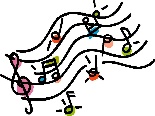 GLAZBENA KULTURA Ponovi pjesme s prošlog sata Raca plava po Dravi, Evo san ti doša. Prisjeti se, kojem zavičaju pripada pojedina pjesma?Poslušaj pjesmu Tri listića i nauči ju pjevati. Uživaj u pjevanju!Poslušaj skladbu W. A. Mozarta, Alla Turca. Pokušaj odrediti ugođaj i tempo skladbe. U udžbeniku na 17. stranici pročitaj brojalicu Vrapčići i koncert. Nauči brojalicu i izgovori je izvodeći dobe. Dobe u prvom i trećem stihu naglasi pljeskom, a u drugom i četvrtom pucketanjem prstima! Kada su vrapčićiKoncert pripremali,Čekajuć' publiku,Svi su zadrijemali.Na dnu stranice pročitaj koncertni bonton te izbaci uljeza!TZKIzaberi vježbe koje su ti zanimljive i svaku ponovi deset puta! Tijekom dana prošeći i poigraj se na svježem zraku!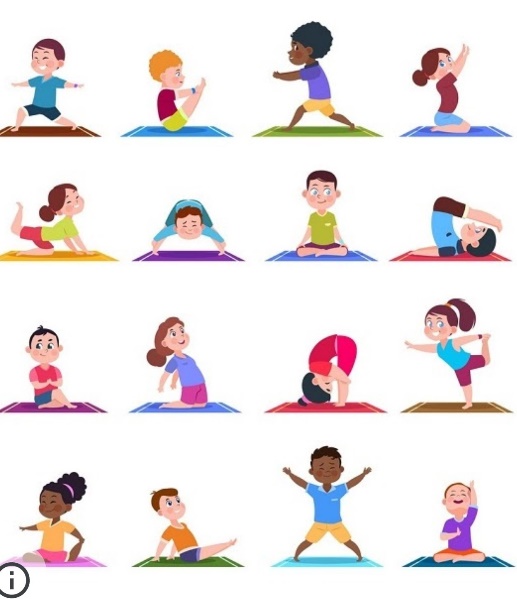 PRIRODA I DRUŠTVOPročitaj na 34. stranici u udžbeniku tko su znanstvenici i čime se oni bave. Prouči korake na 35. stranici po kojima se provodi svako istraživanje.Danas ćeš i ti postati znanstvenik/ca! Riješi zadatke iz RB na 33. i 34. stranici pa nam idući sat prepričaj što bi ti volio/voljela istražiti.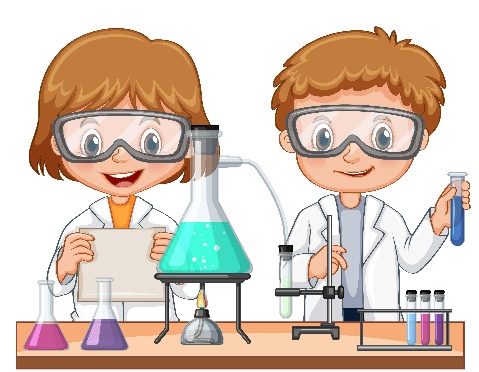 SCENSKE IMPROVIZACIJE – slobodna aktivnostZa učenike koji pohađaju ovu aktivnost: Razmisli o radnji i likovima na temelju kojih možemo osmisliti scenski igrokaz koji ćemo izvesti na školskoj priredbi za kraj godine. Ideje zapiši - do našeg idućeg susreta!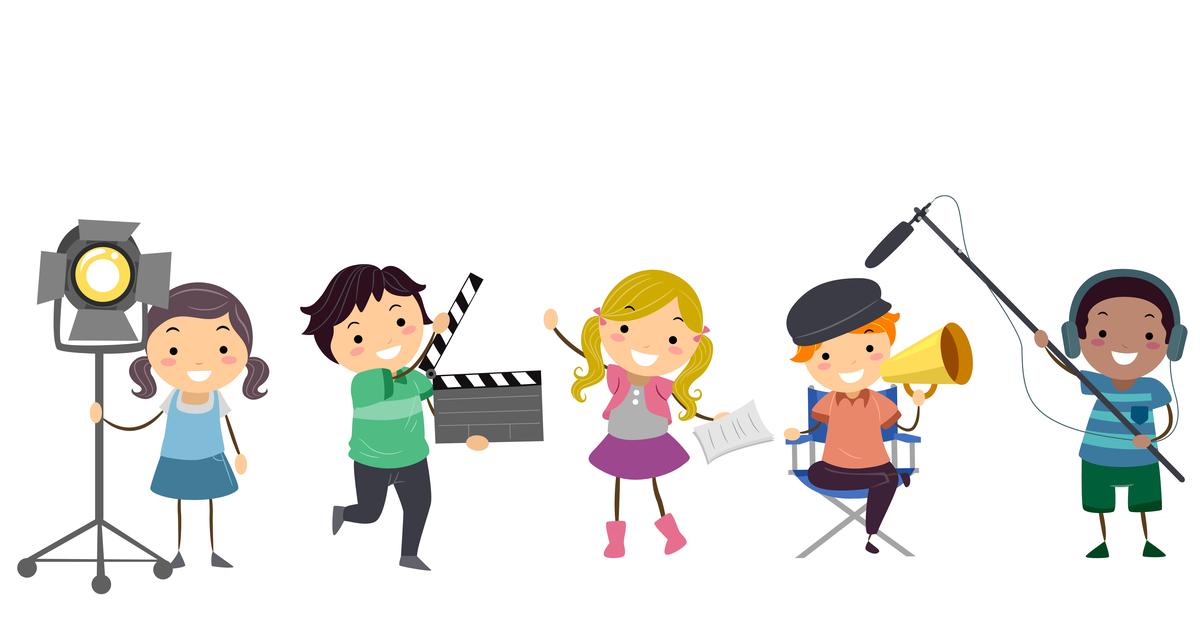 